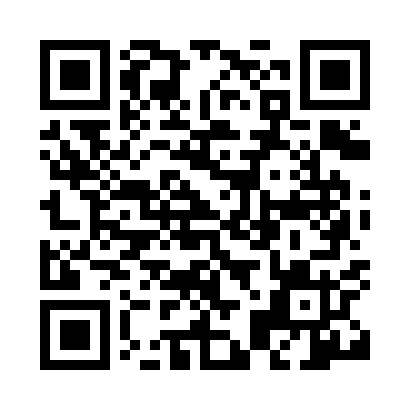 Prayer times for Yuza, JapanWed 1 May 2024 - Fri 31 May 2024High Latitude Method: NonePrayer Calculation Method: Muslim World LeagueAsar Calculation Method: ShafiPrayer times provided by https://www.salahtimes.comDateDayFajrSunriseDhuhrAsrMaghribIsha1Wed3:014:4211:373:276:338:082Thu2:594:4111:373:276:348:103Fri2:584:4011:373:276:358:114Sat2:564:3911:373:276:368:125Sun2:554:3811:373:286:378:146Mon2:534:3711:373:286:388:157Tue2:524:3611:373:286:398:168Wed2:504:3411:373:286:408:189Thu2:484:3311:373:296:418:1910Fri2:474:3211:373:296:428:2111Sat2:454:3111:373:296:438:2212Sun2:444:3011:373:296:448:2313Mon2:434:2911:373:296:458:2514Tue2:414:2911:373:306:458:2615Wed2:404:2811:373:306:468:2716Thu2:384:2711:373:306:478:2917Fri2:374:2611:373:306:488:3018Sat2:364:2511:373:316:498:3119Sun2:354:2411:373:316:508:3320Mon2:334:2411:373:316:518:3421Tue2:324:2311:373:316:528:3522Wed2:314:2211:373:326:538:3623Thu2:304:2111:373:326:538:3824Fri2:294:2111:373:326:548:3925Sat2:284:2011:373:326:558:4026Sun2:274:2011:373:326:568:4127Mon2:264:1911:383:336:578:4228Tue2:254:1811:383:336:578:4429Wed2:244:1811:383:336:588:4530Thu2:234:1711:383:336:598:4631Fri2:224:1711:383:347:008:47